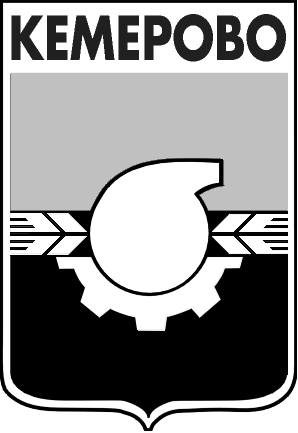 АДМИНИСТРАЦИЯ ГОРОДА КЕМЕРОВОПОСТАНОВЛЕНИЕот 04.12.2015  № 2920Об условиях приватизации нежилого помещения, расположенного по адресу: 
г. Кемерово, просп. Ленина, д. 114В соответствии с Федеральным законом от 21.12.2001 №178-ФЗ 
«О приватизации государственного и муниципального имущества», положением «О порядке приватизации муниципального имущества города Кемерово», утвержденным решением Кемеровского городского Совета народных депутатов от 24.04.2015 №403, Прогнозным планом приватизации муниципального имущества города Кемерово на 2015 год, утвержденным решением Кемеровского городского Совета народных депутатов от 24.12.2014 №3801. Постановление администрации города Кемерово от 15.10.2015 №2443 «Об условиях приватизации нежилого помещения, расположенного по адресу: г. Кемерово, просп. Ленина, д. 114», признать утратившим силу.2. Утвердить условия приватизации нежилого помещения общей площадью 603,5 кв.м, расположенного по адресу: г. Кемерово, просп. Ленина, д. 114, состоящего из помещения №67 общей площадью 568,5 кв.м, кадастровый номер нежилого помещения 42:24:0501012:705, помещения 
№71 общей площадью 35,0 кв.м, кадастровый номер нежилого помещения 42:24:0501012:7469.2.1. Установить обременение имущества, указанного в пункте 
2 настоящего постановления, в виде сервитута.2.2. Предусмотреть в договоре обязанность покупателя обеспечить беспрепятственный доступ:- представителям эксплуатационных и контролирующих организаций – 
к инженерным сетям и оборудованию, расположенным в пределах или 
за пределами имущества, обслуживающим иные, помимо данных помещений, помещения, если доступ к ним возможен только через площадь имущества, указанного в пункте 2 настоящего постановления;- к помещениям за пределами имущества, если доступ к ним возможен только через площадь имущества, указанного в пункте 2 настоящего постановления. 2.3. Установить способ приватизации – продажа муниципального имущества на аукционе.2.4. Установить форму подачи предложений о цене – открытая.2.5. Установить начальную цену нежилого помещения в соответствии 
с отчетами об оценке рыночной стоимости в размере 8 031 000 (восемь миллионов тридцать одна тысяча) рублей с учетом НДС.3. Комитету по работе со средствами массовой информации 
(Е.А. Дубкова) опубликовать настоящее постановление в газете «Кемерово» 
и разместить на официальном сайте администрации города Кемерово 
в информационно-телекоммуникационной сети «Интернет».4. Контроль за исполнением данного постановления возложить 
на председателя комитета по управлению муниципальным имуществом города Кемерово О.А. Казаченко.Глава города 						                                 В.К.Ермаков